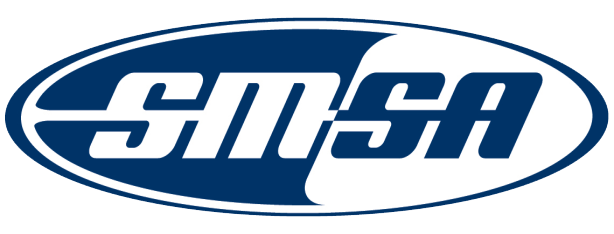 Nomination for the2012 SMSA Outstanding Contribution AwardThe SMSA Award Committee is seeking nominations for the 2012 SMSA Outstanding Contribution Award. This annual Award, formerly known as the Chairperson Award, recognizes individuals who through their dedication, commitment and contribution to motorcycle safety have made a positive impact on a national, state or local level.  SMSA selects one person annually for this award. Nominees may be currently or previously associated with the SMSA or an SMSA member’s program or organization.  Individuals may not nominate themselves and individuals that have previously received this award are not eligible.  Members of the Award Committee are also not eligible for nomination. All nominations shall be submitted no later than May 31, 2012 to office@smsa.org.Nomination RequirementsNominations shall include:A description of the nominee’s relationship to the SMSA or Member’s program or organizationA detailed description of the nominee’s contributions and accomplishments in motorcycle safety and how they impacted national, state or local effortsThe nominator’s rationale and justification for nominating this individualEndorsements from other individuals that support this person’s nominationNomination Cover SheetNominee’s Contact InformationName of Nominee: ___________________________________________________________________________________Address: ______________________________________________________________________________________________City:				__________State:		  Zip: __________________________________Phone: ____________________________________	Email: ________________________________________	Organization Nominee Represents: ________________________________________________________________Position Held: ________________________________________________________________________________________Number of years involved in motorcycle safety: __________________________________________________Nominator’s Contact InformationNominator Name:					______________________________________________ Address: ______________________________________________________________________________________________City:						 State: ______________ Zip: ____________________________Organization Nominator Represents: ______________________________________________________________Position Held: ________________________________________________________________________________________Phone:  _______________________________________		Email: ________________________________________